Влияние отраслевой специфики на процесс разработки налоговой политикиСтроительство играет огромную роль в современной экономике. За несколько лет произошли значительные преобразования благодаря экономическим реформам. Экономика и политика повлияла на цикличность строительного сектора. За короткое время произошло быстрое формирование организаций и предприятий малого бизнеса и на данный момент их число составляет 90% от общего количества строительных организаций.Особенности строительства во многом определяются специфическим характером строительной продукции и самого производственного процесса, в том числе особых трудовых условий, специфики техник технологической базы, организации производства, управления и материально-технического обеспечения. Одним из основных экономических показателей строительной отрасли является объем работ, выполненных по виду деятельности «Строительство» (табл.2.1). Таблица 2.1 - Объем работ по виду экономической деятельности «Строительство» за 2016 –2018гг.По данным Росстата, за 2018 год в России было выполнено строительных работ на общую сумму 8,38 трлн. рублей, что составляет 105,3% к предыдущему году. В 2018 году произошёл прирост на 6,7% к предыдущему году и на 7,5% к 2016 году.За рассматриваемый период ежегодно объем выполненных работ в сопоставимых ценах колеблется в среднем на 1-2%. Подобная ситуация объясняется непостоянством экономической активности в России ввиду принятых санкций, колебаний на валютном рынке, ростом процентных ставок по кредитам и в целом экономической ситуацией в стране. Из-за того, что финансовые ресурсы строительных организаций ограничены, одной из основных проблем становится обеспечение достаточности денежных средств для реализации проектов.Важнейшим сегментом строительной отрасли является жилищное строительство, что подтверждается также статистикой ввода в эксплуатацию зданий и сооружений. Жилищное строительство оказывает решающее влияние на развитие и размещение производительных сил, наращивание производственного потенциала страны и техническую реконструкцию хозяйства, решение социальных проблем и обеспечение повышения уровня жизни населения.Рассмотрим таблицу действующих строительных организаций России (табл. 2.2):Таблица 2.2 - Число действующих строительных организаций в РФИсходя из официальной статистики, если сравнить 2016 и 2018 год, то на протяжении трех лет число действующих строительных организаций РФ возросло более чем на 28%. В основном прирост произошёл из-за развития частной и прочей собственности. У остальных форм собственности произошёл спад. Далее считаем целесообразным, провести анализ налоговых платежей в этой отрасли. Поступление налогов и сборов в консолидированный бюджет Российской Федерации по виду деятельности «Строительство» в 2016-2017гг. ежегодно находилось на уровне около 700 млрд. руб. Однако по итогам 2018 года объем поступлений резко возрос на 14,1% , до показателя 771 млрд. руб. за счет:- повышения объемов поступления НДФЛ на 11,1%;-повышения объемов поступления НДС на 12,5%;- повышения объемов поступления налогов, предусмотренных специальными налоговыми режимами на 11,0% (рис.2.2).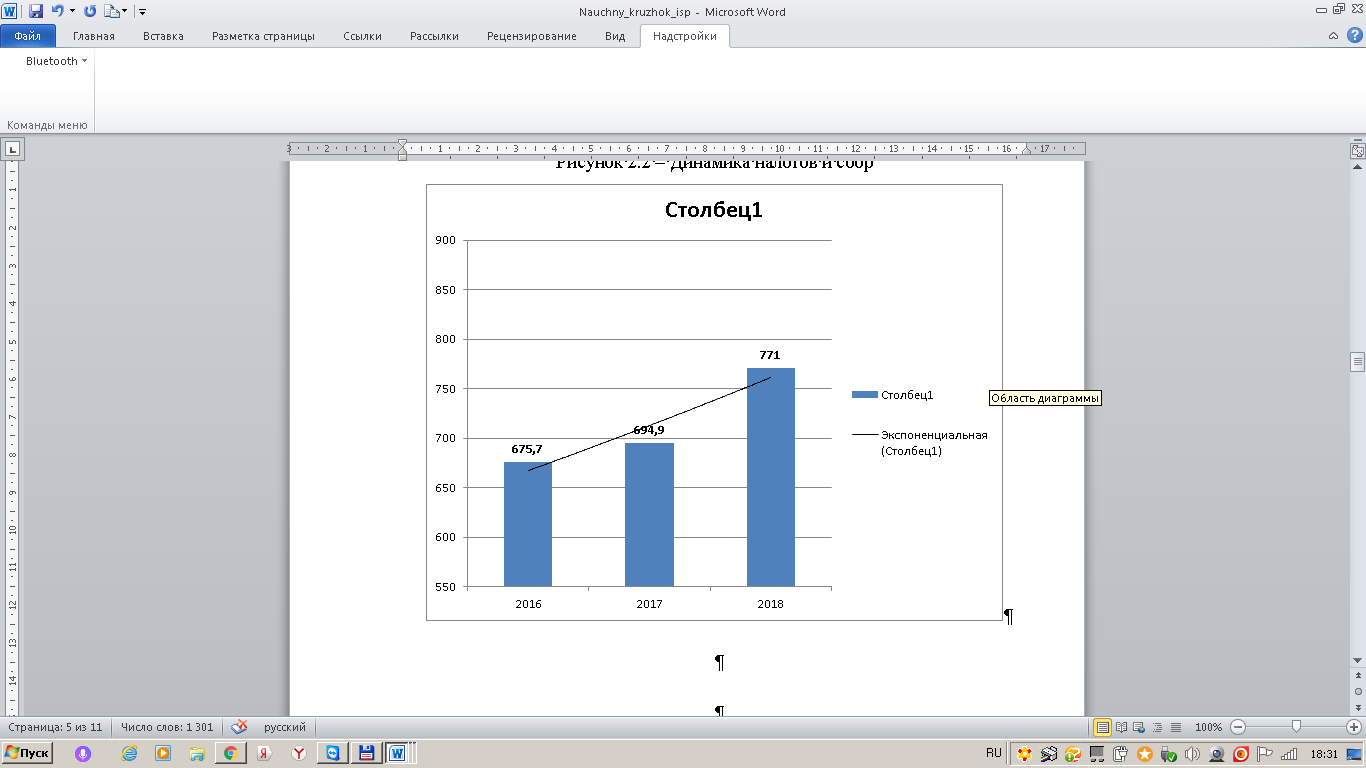 Рисунок 2.2 – Динамика налогов и сборов в консолидированный бюджет РФ по виду деятельности «Строительство», в трлн руб.Строительная отрасль в 2016-2018 гг. непрерывно повышала свой вклад в общий объем поступлений налогов в бюджет России. Так в 2018 году темпы поступлений налогов со стороны строительной отрасли превысили среднероссийские, соответственно вклад сектора в общий объем достиг 4,5%, За исключением ряда налоговых сборов (акцизы, налоги за пользование природными ресурсами, НДС) распределение типов налогов соответствует аналогичным показателям в целом по экономике России. Показатель доли налога на прибыль в строительной отрасли находится на уровне всей экономики страны (18,5% против 19,7%). Соответственно, можно говорить о том, что рентабельность строительного бизнеса не превышает средней рентабельности иных отраслей экономики.Рисунок 2.3 Структура налогов и сборов в строительствеДоля НДС в структуре налоговых поступлений со стороны строительных организаций значительно превышает показатель по всей экономике: 51,5% против 17,8% соответственно. Данные цифры подтверждают утверждение, что строительная отрасль обладает высоким мультипликативным эффектом создания высокой добавленной стоимости.При проведении анализа налогообложения нельзя не упомянуть о широко используемом показателе – налоговая нагрузка на отрасль. Налоговая нагрузка рассчитывается как отношение полученных бюджетом налоговых платежей в строительной отрасли к валовой добавленной стоимости в соответственном секторе экономики. Согласно полученным данным, в период с 2016 по 2018 гг. показатель налоговой нагрузки в отрасли повысился с 14,1% до 14,8% (рис. 2.5).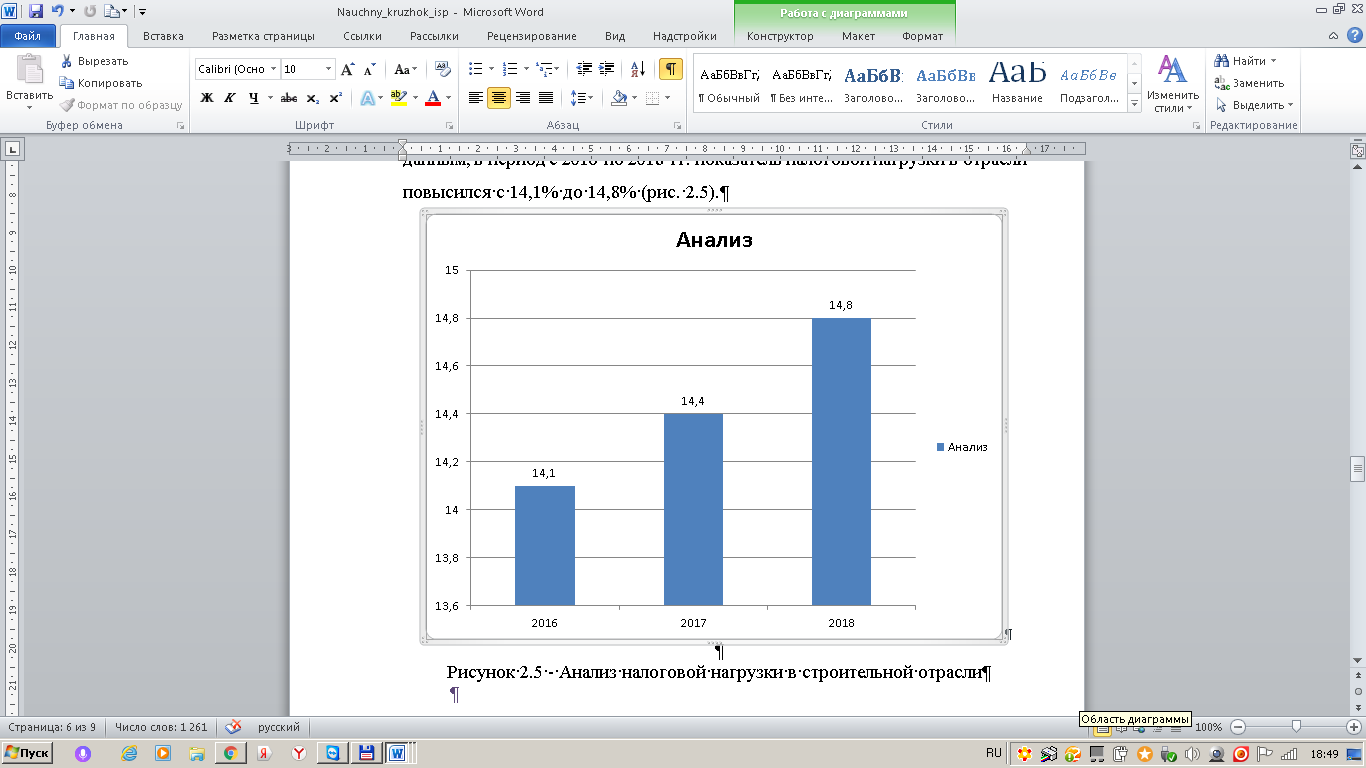 Рисунок 2.5 - Анализ налоговой нагрузки в строительной отрасли, в %По данным 2018 года налоговая нагрузка составляет 14,8 %, в т.ч. по страховым взносам 4,4% (по данным официальной статистической отчетности ФНС России и данным Росстата).Структура задолженности по типам налогов в строительной отрасли имеет схожие черты со структурой поступлений налогов и сборов строителей в бюджет страны. Соответственно, наибольшая доля приходится на налог на добавленную стоимость – почти 50% (рис. 2.5).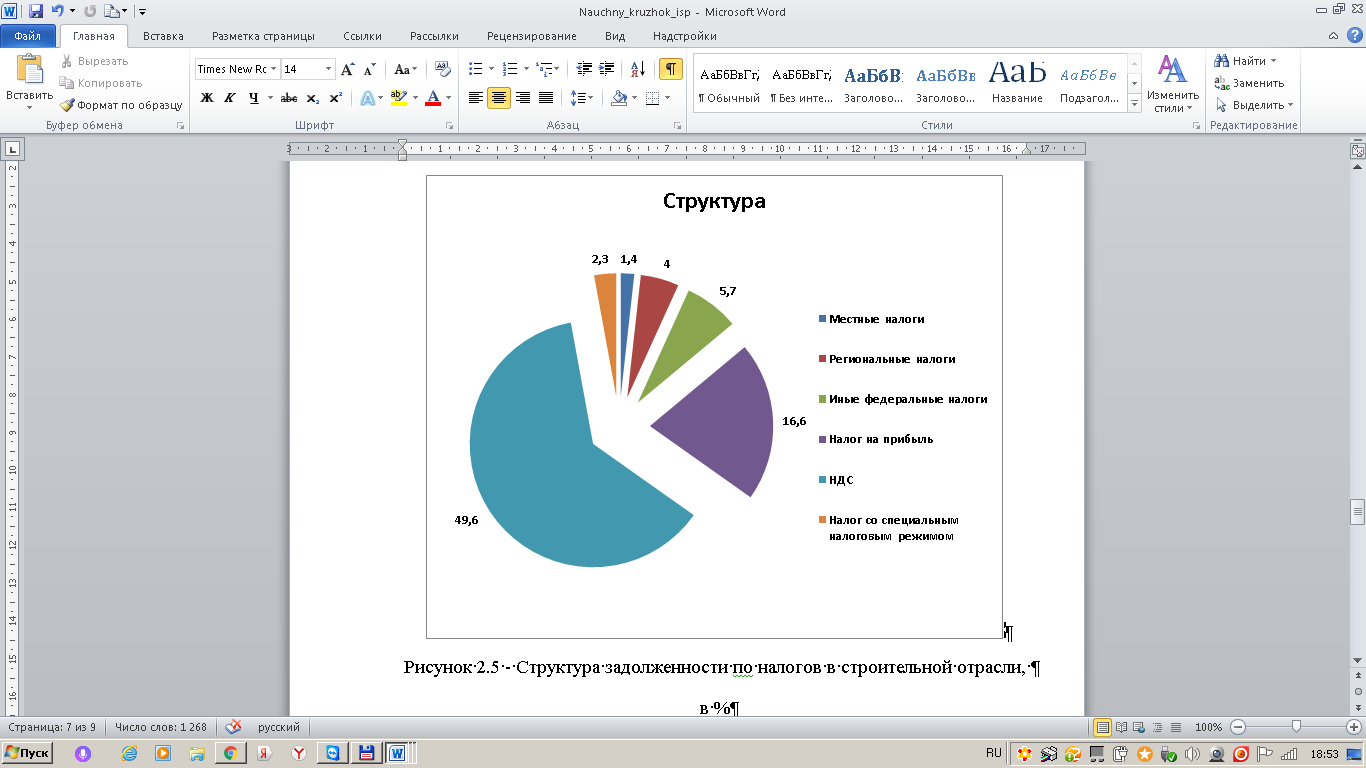 Рисунок 2.5 - Структура задолженности по налогов в строительной отрасли, в %В 2016-2018 гг. задолженность по налогам строительных организаций - банкротов прибавляла примерно по 25%. В 2016 году рост замедлился до 14%.Как было уже сказано ранее в анализе, фактическая налоговая нагрузка в 2016 году достигла показателя 10,3%. Однако, данный показатель не учитывает годовой прирост задолженности по налогам и сборам. В связи с этим целесообразно рассчитывать плановую налоговую нагрузку на отрасль с учетом начисленных, но не уплаченных налогов. Если в 2016-2017 гг. плановая налоговая нагрузка не досчитывалась в среднем 0,2-0,3%, то по итогам 2018 недосчиталась уже 1,3%. Увеличение разрыва между плановым и фактическим показателями во многом говорит о все больших трудностях со стороны строительных организаций исполнять обязательства по уплате налоговРезюмируя все вышесказанное можно сделать следующие основные выводы:1. НДС формирует более половины налогов, уплачиваемых в строительной отрасли страны. Данный факт подтвердил утверждение о том, что отрасль обладает высоким мультипликатором генерирования добавленной стоимости. При этом рентабельность в строительной отрасли не превышает среднего уровня рентабельности иных секторов экономики страны.2. Несмотря на постепенное увеличение объемов собираемых налогов в отрасли, строительный сектор сокращает свою долю в общем объеме поступаемых налогов и сборов. На текущий момент она не превышает 7%.3. В 2018 году возросла «фактическая» налоговая нагрузка на отрасль: за год значение увеличилось с 10,4% до 10,8%. Также увеличивается разрыв между «плановой» и «фактическими» нагрузками. Тенденция во многом говорит о все больших трудностях со стороны строительных организаций исполнять обязательства по уплате налогов.5. Исходя из специфики строительной отрасли, при разработке налоговой политики приоритетными является выбор общего режима налогообложения (НДС и налог на прибыль организаций). Специальные налоговые режимы выбирают небольшие строительные организации, основными заказчиками которых являются физические лица.В связи с этим, разрабатывая налоговую политику, необходимо каждый вид налога оценить с точки зрения возможного влияния предприятием на его размер, изучить вопрос допущения на законодательном уровне применения налоговых послаблений. При наличии шанса применить льготы по конкретному налогу следует сразу уточнять, что необходимо предпринять для реализации такого права. Особое внимание уделить разработке учетной политики в части формирования налоговой базы по налогу на прибыль, использование резервов в налоговом учете и способов ускоренной амортизации.Объем работ, выполненных по виду деятельности «Строительство»201620172018Изменение 2018/2016млрд. руб. (в фактически действовавших ценах)7204,27545,98385,7+1181,5в процентах к предыдущему году (в постоянных ценах)97,898,6105,3+7,5В 2018 году введено в эксплуатацию 1070,6 тыс. квартир общей площадью 75,3 млн.кв.метров, что составило 95,1% к соответствующему периоду предыдущего года (в 2017 году было введено 79,2 млн.кв.метров жилья, 98,7% к 2016 году).Среди субъектов Российской Федерации наибольшие объемы жилищного строительства осуществлялись в Московской области, где введено 11,7% от сданной в эксплуатацию общей площади жилья по России в целом, Краснодарском крае – 5,8%, Санкт-Петербурге – 5,2%, Москве – 4,7%, Ленинградской области – 3,5%, Республике Татарстан – 3,2%, Ростовской области – 3,1%, Республике Башкортостан – 3,0%, Свердловской области – 2,8%, Самарской области – 2,4%, Новосибирской области – 2,3%, Воронежской  области – 2,2% и Челябинской области – 2,0% . В этих субъектах Российской Федерации построено чуть больше половины общей площади жилья, введенного в России.В последнее время в России государственная и муниципальная собственность стала сокращаться. Больше стала преобладать и развиваться частная собственность, так как стало появляться множество малых строительных предприятий.Показатели2016год2017год2018 годИзменение 2018/2016Изменение 2018/2016Показатели2016год2017год2018 годабсолютноеотносительноеВсего2321542716042794964734228,39В том числе по формам собственностиГосударственная832778759-73-8,8Муниципальная461426442-19-4,12Частная2299432695482769444700120.44Смешанная Российская293242283-10-0,3Прочие625610106844370,9